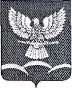 СОВЕТ НОВОТИТАРОВСКОГОСЕЛЬСКОГО ПОСЕЛЕНИЯ ДИНСКОГО РАЙОНАРЕШЕНИЕот 24.07.2013                                                                                                              № 243-50/02станица НовотитаровскаяОб утверждении положения об участии в профилактике терроризма и экстремизма, а также минимизации и (или) ликвидации последствии проявления терроризма и экстремизма на территории Новотитаровского сельского поселения Динского районаВ соответствии с Федеральным законом от 06.10.2003 № 131-ФЗ «Об общих принципах организации местного самоуправления в Российской Федерации», Федеральным законом от 06.03.2006 № 35-ФЗ «О противодействии терроризму», Федеральным законом от 25.07.2002 № 114-ФЗ «О противодействии экстремистской деятельности», Указом Президента Российской Федерации от 15.02.2006 № 216 «О мерах по противодействию терроризму», руководствуясь Уставом сельского поселения Динского района Краснодарского края, Совет Новотитаровского сельского поселения Динского района р е ш и л:1. Утвердить положение об участии в профилактике терроризма и экстремизма, а также минимизации и (или) ликвидации последствии проявления терроризма и экстремизма на территории Новотитаровского сельского поселения Динского района (прилагается).2. Решение вступает в силу со дня его опубликования. Председатель Совета  Новотитаровского сельского поселения                                            Ю.Ю.ГлотовПриложениек решению Совета Новотитаровского сельского поселения Динского районаот 24.07.2013 № 243-50/02ПОЛОЖЕНИЕОб участии в профилактике терроризма и экстремизма, а также минимизации и (или) ликвидации последствий проявления терроризма и экстремизма на территории Новотитаровского сельского поселения Динского района1. Общие положения1.1. Настоящее Положение разработано в соответствии с требованиями Федерального закона Российской Федерации от 06.10.2003 № 131-ФЗ «Об общих принципах организации местного самоуправления в Российской Федерации», Федерального закона Российской Федерации от 06.03.2006 № 35-ФЗ «О противодействии терроризму», Федерального закона Российской Федерации от 25.07.2002 № 114-ФЗ «О противодействии экстремистской деятельности», Указом Президента Российской Федерации от 15.02.2006        № 116 «О мерах по противодействию терроризму», Уставом Новотитаровского сельского поселения Динского района, и определяет цели, задачи и полномочия органов местного самоуправления Новотитаровского сельского поселения Динского района при участии в деятельности по профилактике терроризма и экстремизма, а также в минимизации и (или) ликвидации последствий проявлений терроризма и экстремизма на территории Новотитаровского сельского поселения Динского района.1.2. Осуществление вопросов местного значения по участию в профилактике терроризма и экстремизма на территории Новотитаровского сельского поселения Динского района находится в ведении администрации поселения (далее по тексту - «Администрация»).1.3. При осуществлении мероприятий по участию в профилактике терроризма и экстремизма Администрация руководствуется Конституцией Российской Федерации, федеральными законами, Уставом Новотитаровского сельского поселения Динского района, законами Краснодарского края, решениями совета поселения Динского района.1.4. К участию в профилактике терроризма и экстремизма, а также минимизации и (или) ликвидации последствий проявлений терроризма и экстремизма в границах Новотитаровского сельского поселения Динского района могут привлекаться жители Новотитаровского сельского поселения Динского района.2. Цели и задачи органов местного самоуправления сельского поселения2.1. Основными целями при участии в профилактике терроризма и экстремизма, а также минимизации и (или) ликвидации последствий проявления терроризма и экстремизма на территории поселения являются:2.1.1.	Противодействие терроризму и экстремизму, а также защита жизни граждан, проживающих на территории Новотитаровского сельского поселения Динского района от террористических и экстремистских актов.Уменьшение проявлений экстремизма и негативного отношения к лицам других национальностей и религиозных конфессий.Формирования у граждан, проживающих на территории поселения, внутренней потребности в толерантном поведении к людям других  национальностей и религиозных конфессий на основе ценностей многонационального российского общества, культурного самосознания, принципов соблюдения прав и свобод человека.Формирование толерантности и межэтнической культуры в молодежной среде, профилактика агрессивного поведения.2.2. Для достижения указанных целей необходимо решение следующих задач:Информирование населения поселения по вопросам противодействия терроризму и экстремизму.Содействие правоохранительным органам в выявлении правонарушений и преступлений данной категории, а также ликвидации их последствий.Пропаганда толерантного поведения к людям других национальностей и религиозных конфессий.Воспитательная работа среди детей и молодежи, направленная на устранение причин и условий, способствующих совершению действий экстремистского характера.Недопущение наличия свастики и иных элементов экстремистской направленности на объектах инфраструктуры.3. Основные направления участия органов местного самоуправленияв профилактике терроризма и экстремизма на территории Новотитаровского сельского поселения Динского района3.1. Администрация Новотитаровского сельского поселения Динского района проводит работы по следующим направлениям:Организация и проведение тематических занятий со школьниками направленных на гармонизацию межэтнических и межкультурных отношений, профилактику проявлений ксенофобии и укрепление толерантности (конкурс социальной рекламы, лекции, вечера вопросов и ответов, консультации, показ учебных фильмов и т.д.).Организация и проведение занятий с детьми дошкольного возраста, на которых планируется проводить игры, викторины и иные мероприятия, направленные на формирование уважения, принятие и понимание богатого многообразия культур народов, населяющих Новотитаровское сельское поселение Динского района, их традиций и этнических ценностей.Оборудование информационных уличных стендов и размещение на них информации (в том числе оперативной информации) для населения поселения по вопросам противодействия терроризму и экстремизму.Организация и проведение пропагандистских и агитационных мероприятий (разработка и распространение памяток, листовок, пособий) среди населения поселения.Приобретение и использование учебно-наглядных пособий, видеофильмов по тематике толерантного поведения к людям других национальностей и религиозных конфессий, антитеррористической и антиэкстремистской направленности в целях укрепления толерантности, формирования уважительного отношения населения поселения к культуре и традициям народов, населяющих Новотитаровское сельское поселение.3.1.6.	Проведение разъяснительной работы с молодежью в форме бесед, семинаров.3.1.7.	Разъяснение населению поселения понятий и терминов, содержащихся в действующем законодательстве, касающихся ответственности за действия, направленные на возбуждение социальной, расовой, национальной и религиозной розни в средствах массовой информации.Проверка объектов муниципальной собственности на предмет наличия свастики и иных элементов экстремистской направленности.4. Компетенция органов местного самоуправленияНовотитаровского сельского поселения Динского района4.1. Совет Новотитаровского сельского поселения Динского района: 4.1.1. Принимает решения по вопросам участия в профилактике терроризма и экстремизма, а также минимизации или ликвидации последствий проявлений терроризма и экстремизма в границах поселения.4.1.2. Изучает общественное мнение, политические, социально-экономические и иные процессы на территории Новотитаровского сельского поселения Динского района, оказывающие влияние на ситуацию в области противодействия терроризму и экстремизму.4.1.3.	Предусматривает ежегодно при утверждении бюджета поселения расходы для реализации сельской целевой программы «Противодействие терроризму и экстремизму, минимизация и ликвидация последствий их проявления на территории Новотитаровского сельского поселения» мероприятий по Профилактике терроризма и экстремизма, а также минимизация или ликвидации последствий проявления терроризма и экстремизма на территории поселения.Ведет разъяснительную работу во время приема граждан о необходимости толерантного отношения к лицам других национальностей и религиозных конфессий.4.1.5. Принимает решение об участии в деятельности межведомственной рабочей группы по работе с проявлениями экстремистской деятельности при прокуратуре Динского района (по предложению прокуратуры).4.1.6. Принимает решение об участии в деятельности межведомственной антитеррористической комиссии при администрации Новотитаровского сельского поселения Динского района (по предложению администрации).4.2. Администрация Новотитаровского сельского поселения Динского района:Осуществляет профилактическую работу во взаимодействии с иными исполнительными органами государственной власти Динского района, общественными объединениями, жителями поселения.Создает рабочую группу для формирования сельской целевой программы «Противодействие терроризму и экстремизму, минимизация и ликвидация последствий их проявления на территории Новотитаровского сельского поселения»Готовит предложения в сельскую целевую программу «Противодействие терроризму и экстремизму, минимизация и ликвидация последствий их проявления на территории Новотитаровского сельского поселения»Реализует сельскую целевую программу «Противодействие терроризму и экстремизму, минимизация и ликвидация последствий их проявления на территории Новотитаровского сельского поселения»